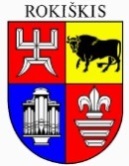 ROKIŠKIO RAJONO SAVIVALDYBĖS TARYBASPRENDIMASDĖL ROKIŠKIO RAJONO SAVIVALDYBĖS VISUOMENĖS SVEIKATOS RĖMIMO SPECIALIOSIOS PROGRAMOS PRIEMONIŲ VYKDYMO 2023 METŲ ATASKAITOS PATVIRTINIMO2024 m. vasario 15 d. Nr. TS-36RokiškisVadovaudamasi Lietuvos Respublikos sveikatos sistemos įstatymo 41 straipsnio 4 dalimi, 63 straipsnio 5 punktu ir Lietuvos Respublikos sveikatos apsaugos ministro 2019 m. birželio 3 d. įsakymu Nr. V-656 „Dėl Savivaldybės visuomenės sveikatos rėmimo specialiosios programos priemonių vykdymo ataskaitos formos patvirtinimo“, Rokiškio rajono savivaldybės taryba nusprendžia:1. Patvirtinti Rokiškio rajono savivaldybės visuomenės sveikatos rėmimo specialiosios programos priemonių vykdymo 2023 metų ataskaitą (pridedama).2. Skelbti šį sprendimą Rokiškio rajono savivaldybės interneto svetainėje.Šis sprendimas per vieną mėnesį gali būti skundžiamas Regionų apygardos administraciniam teismui, skundą (prašymą) paduodant bet kuriuose šio teismo rūmuose, Lietuvos Respublikos administracinių bylų teisenos įstatymo nustatyta tvarka.Savivaldybės meras				Ramūnas GodeliauskasEvelina Grėbliauskienė